Version HistoryThe Maintenance and Use part of an electronic record’s lifecycle refers to the application of records management controls. Records management controls ensures electronic records are accessible for business use until the point of disposition as defined by their application records control schedule. Below is the list of use cases and associated business scenarios for the maintenance and use of electronic records. ERM.020 - Electronic Records Maintenance and Use ERM.020.L1.01. Determine appropriate access level for electronic recordsERM.020.L1.02. Manage the metadata of electronic records throughout the lifecycleERM.020.L1.03. Ensure audit trail of electronic records is available to see what changes have been made to the content, metadata, or access level of the social media record and by whomERM.020.L1.04. Place hold on electronic recordsERM.020.L1.05. Identify electronic records and respond to satisfy an information requestERM.020.L1.06. Export electronic records from legacy systemERM.020.L2.01. Convert electronic records into acceptable formats to protect from technological obsolescenceConsiderations for Specific Electronic Record TypesThe use cases and workflows are written from a high-level perspective and are intended to cover all electronic records. The base level requirements for all electronic records are the same: records must be brought under records management control and managed. It is an assumption that different types of electronic records will require different approaches to maintenance and use. This is important to remember when using the use cases to demonstrate how vendors and service providers meet the requirements. The steps through the lifecycle can be done automatically, semi-automatically or manually. While NARA would like to see agencies move toward full automation, agencies may not be in the position to do this due to limited resources or other constraints. For all types of records capture, agencies will need to consider how the electronic records are created, used, and scheduled. The Business Lifecycle and Business Capabilities document identifies the Records Capture functions to include Access Level Management, Records Maintenance, Litigation Hold, Information Requests, and Records Migration. Together, these activities provide record management controls to ensure the appropriate maintenance and use of Federal electronic records. As explained in the Electronic Records Management Use Cases Overview [link], agencies may take various approaches to managing their electronic records. They may choose to manage records in the platforms or systems in which they were created or import records into a records management application. No matter the approach taken, agencies should be able to manage the records from creation through disposition.For all types of records, agencies will have to consider the file formats the records should be in and all necessary metadata. For metadata guidance for permanent electronic records, see NARA Bulletin 2015-04: Metadata Guidance for the Transfer of Permanent Electronic Records.Ideally, agencies will have a records management working group in place with representatives from records management, social media, public affairs, general counsel, information technology, privacy and information security, and other relevant stakeholder areas. This working group can address a number of the below considerations when managing electronic records. They can ensure records management has a complete inventory of the platforms used to create records and how they are being used. Below are the additional considerations for the Maintenance and Use of specific types of records. The considerations are based on how and where they were created. See the Electronic Records Management Use Cases Overview Appendix for definitions of specific record types.Use Cases for Disposal and Workflows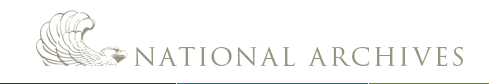 DRAFTNARA Federal Electronic Records Modernization Initiative (FERMI)Use Cases for Maintenance and UseApril 2020VersionDateChange DescriptionAuthor of Change1.004/30/2020Posted on Records Express for public reviewNARARecord TypeCapture Considerations for Record TypeCloud ServicesAgencies should ensure Records Management Language for Contracts is included in contract vehicles. Structured DataStructured Data can reside on premise or in the cloud. Agencies should a collective record of database owners for the purpose of consultations during records and data inventories. The inventories assist in identifying new and permanent electronic records, as well as ensure IT Enterprise Architecture accounts for all databases in the event of enterprise upgrades or changes.Office Management ApplicationsOffice Management Applications include word processing applications such as MS Office and Google Docs. Electronic records may be working copies, transitory copies, or the official records. They may be stored in a variety of recordkeeping locations, however they must be retrievable, accessible at the appropriate user level, and capable of being migrated into successor systems. Agency Records Officers should provide training to and work with records custodians and IT personnel to ensure adequate maintenance and use of electronic records at the end user level.Digital Media (Photo)Digital media (photo) records should be brought under records management control so they can be managed for the entire lifecycle. This includes business owners actively working with IT regarding any anticipated or actual obsolesce of digital media format types before record disposition is required.Digital Media (Audio)Digital media (audio) records should be brought under records management control so they can be managed for the entire lifecycle. This includes business owners actively working with IT regarding any anticipated or actual obsolesce of digital media format types before record disposition is required.Digital Media (Video)Digital media (video) records should be brought under records management control so they can be managed for the entire lifecycle. This includes business owners actively working with IT regarding any anticipated or actual obsolesce of digital media format types before record disposition is required.Electronic MessagesThe maintenance and use of electronic messages will vary based on the type of electronic message, e.g. the steps for text messages may be different than the approach for email. If agencies are using a Capstone approach for electronic messages, they may need to analyze and adjust their records management controls to comply with NARA and agency policies for each of the systems or platforms the records are being used. Engineering DrawingsMaintenance and use considerations are directly focused on the digital objects format type. Agencies must ensure permanent record format types meet NARA requirements as outlined in NARA Bulletin 2014-04: Format Guidance for the Transfer of Permanent Electronic Records and NARA Bulletin 2015-04: Metadata Guidance for the Transfer of Permanent Electronic Records.Shared DrivesAgency Records Officers should make training available to agency employees. Training should include file organization and file procedures that align to the agency records schedule. This may include the use of file plans, file structures, and naming conventions. This organization will work to ensure search and retrievability for business purposes, as well as in the event of information requests or litigation holds. Social MediaSocial media content is dynamic and may be continually updated, which may cause challenges for maintenance. Agencies will need to determine how to handle legacy content based on their approved records schedule.Agencies must also evaluate how to manage electronic messages sent through social media platforms (see NARA Bulletin 2015-02: Guidance on managing social media records). Agency policies and practices need to address how they will handle employee use of social media platforms to send or receive messages in personal accounts in the course of their work.  WebsitesAgencies must manage website-related records that result from agency web operations including web content records and website administrative records. It is a best practice for website content to remain accessible to the public and for agencies to explain why content is removed. There is an expectation from users that content will be available for the foreseeable future.Agencies should assume content posted on agency website platforms are records. From there, they can move forward with determining the function of web pages and the scheduling and retention process. It is likely the case that not all website records must be kept forever, but it is also likely website platforms do contain permanent records agencies should capture and manage separate from the platform. As it may be difficult to do a web page by web page analysis, agencies should consider a holistic approach to manage websites at a high domain level. Permanent and long-term temporary website records should be managed outside of the live website. Short-term temporary website records may be managed in the platform. Agencies will need to frequently revisit their approaches to managing website records to ensure they are appropriately assessing risk and taking a proactive approach to meeting their requirements for compliance. Policy and schedules should clearly state how each of the considerations will be addressed. Agencies should consider the following when determining if solutions and services meet their requirements:Level at which a website will be managed. For example, how many levels deep or how many webpages within the agency website will need to be captured. How to manage dynamic content. For example, integrated third-party content on a page.How to manage legacy websites. Agencies will have to determine how to manage legacy data as far back as the platforms make it available.  How to handle content that resides in third-party platforms, such as embedded social media content. ERM.020 – Use Case for Electronic Records Maintenance & Use ERM.020 – Use Case for Electronic Records Maintenance & Use ERM.020 – Use Case for Electronic Records Maintenance & Use ERM.020 – Use Case for Electronic Records Maintenance & Use ERM.020 – Use Case for Electronic Records Maintenance & Use ERM.020 – Use Case for Electronic Records Maintenance & Use ERM.020 – Use Case for Electronic Records Maintenance & Use ERM.020 – Use Case for Electronic Records Maintenance & Use ERM.020 – Use Case for Electronic Records Maintenance & Use ERM.020 – Use Case for Electronic Records Maintenance & Use ERM.020 – Use Case for Electronic Records Maintenance & Use Enabling Function: Records Maintenance & UseEnabling Function: Records Maintenance & UseEnabling Function: Records Maintenance & UseEnabling Function: Records Maintenance & UseEnabling Function: Records Maintenance & UseEnabling Function: Records Maintenance & UseEnabling Function: Records Maintenance & UseEnabling Function: Records Maintenance & UseEnabling Function: Records Maintenance & UseEnabling Function: Records Maintenance & UseEnabling Function: Records Maintenance & UseBusiness Scenario(s) CoveredBusiness Scenario(s) CoveredBusiness Scenario(s) CoveredBusiness Scenario(s) CoveredBusiness Scenario(s) CoveredBusiness Scenario(s) CoveredBusiness Scenario(s) CoveredBusiness Scenario(s) CoveredBusiness Scenario(s) CoveredBusiness Scenario(s) CoveredBusiness Scenario(s) CoveredERM.020.L1.01. Determine appropriate access level for electronic recordsERM.020.L1.02. Manage the metadata of an electronic record throughout the lifecycleERM.020.L1.03. Ensure audit trail of an electronic record is available to see what changes have been made to the content, metadata, or access level of the electronic record and by whomERM.020.L1.04. Place hold on electronic recordsERM.020.L1.05. Lift hold on electronic records identified by scope determinationERM.020.L1.06. Identify electronic records and respond to satisfy an information requestERM.020.L1.07. Export electronic records from legacy systemERM.020.L2.01. Convert electronic records into acceptable formats to protect from technological obsolescenceERM.020.L1.01. Determine appropriate access level for electronic recordsERM.020.L1.02. Manage the metadata of an electronic record throughout the lifecycleERM.020.L1.03. Ensure audit trail of an electronic record is available to see what changes have been made to the content, metadata, or access level of the electronic record and by whomERM.020.L1.04. Place hold on electronic recordsERM.020.L1.05. Lift hold on electronic records identified by scope determinationERM.020.L1.06. Identify electronic records and respond to satisfy an information requestERM.020.L1.07. Export electronic records from legacy systemERM.020.L2.01. Convert electronic records into acceptable formats to protect from technological obsolescenceERM.020.L1.01. Determine appropriate access level for electronic recordsERM.020.L1.02. Manage the metadata of an electronic record throughout the lifecycleERM.020.L1.03. Ensure audit trail of an electronic record is available to see what changes have been made to the content, metadata, or access level of the electronic record and by whomERM.020.L1.04. Place hold on electronic recordsERM.020.L1.05. Lift hold on electronic records identified by scope determinationERM.020.L1.06. Identify electronic records and respond to satisfy an information requestERM.020.L1.07. Export electronic records from legacy systemERM.020.L2.01. Convert electronic records into acceptable formats to protect from technological obsolescenceERM.020.L1.01. Determine appropriate access level for electronic recordsERM.020.L1.02. Manage the metadata of an electronic record throughout the lifecycleERM.020.L1.03. Ensure audit trail of an electronic record is available to see what changes have been made to the content, metadata, or access level of the electronic record and by whomERM.020.L1.04. Place hold on electronic recordsERM.020.L1.05. Lift hold on electronic records identified by scope determinationERM.020.L1.06. Identify electronic records and respond to satisfy an information requestERM.020.L1.07. Export electronic records from legacy systemERM.020.L2.01. Convert electronic records into acceptable formats to protect from technological obsolescenceERM.020.L1.01. Determine appropriate access level for electronic recordsERM.020.L1.02. Manage the metadata of an electronic record throughout the lifecycleERM.020.L1.03. Ensure audit trail of an electronic record is available to see what changes have been made to the content, metadata, or access level of the electronic record and by whomERM.020.L1.04. Place hold on electronic recordsERM.020.L1.05. Lift hold on electronic records identified by scope determinationERM.020.L1.06. Identify electronic records and respond to satisfy an information requestERM.020.L1.07. Export electronic records from legacy systemERM.020.L2.01. Convert electronic records into acceptable formats to protect from technological obsolescenceERM.020.L1.01. Determine appropriate access level for electronic recordsERM.020.L1.02. Manage the metadata of an electronic record throughout the lifecycleERM.020.L1.03. Ensure audit trail of an electronic record is available to see what changes have been made to the content, metadata, or access level of the electronic record and by whomERM.020.L1.04. Place hold on electronic recordsERM.020.L1.05. Lift hold on electronic records identified by scope determinationERM.020.L1.06. Identify electronic records and respond to satisfy an information requestERM.020.L1.07. Export electronic records from legacy systemERM.020.L2.01. Convert electronic records into acceptable formats to protect from technological obsolescenceERM.020.L1.01. Determine appropriate access level for electronic recordsERM.020.L1.02. Manage the metadata of an electronic record throughout the lifecycleERM.020.L1.03. Ensure audit trail of an electronic record is available to see what changes have been made to the content, metadata, or access level of the electronic record and by whomERM.020.L1.04. Place hold on electronic recordsERM.020.L1.05. Lift hold on electronic records identified by scope determinationERM.020.L1.06. Identify electronic records and respond to satisfy an information requestERM.020.L1.07. Export electronic records from legacy systemERM.020.L2.01. Convert electronic records into acceptable formats to protect from technological obsolescenceERM.020.L1.01. Determine appropriate access level for electronic recordsERM.020.L1.02. Manage the metadata of an electronic record throughout the lifecycleERM.020.L1.03. Ensure audit trail of an electronic record is available to see what changes have been made to the content, metadata, or access level of the electronic record and by whomERM.020.L1.04. Place hold on electronic recordsERM.020.L1.05. Lift hold on electronic records identified by scope determinationERM.020.L1.06. Identify electronic records and respond to satisfy an information requestERM.020.L1.07. Export electronic records from legacy systemERM.020.L2.01. Convert electronic records into acceptable formats to protect from technological obsolescenceERM.020.L1.01. Determine appropriate access level for electronic recordsERM.020.L1.02. Manage the metadata of an electronic record throughout the lifecycleERM.020.L1.03. Ensure audit trail of an electronic record is available to see what changes have been made to the content, metadata, or access level of the electronic record and by whomERM.020.L1.04. Place hold on electronic recordsERM.020.L1.05. Lift hold on electronic records identified by scope determinationERM.020.L1.06. Identify electronic records and respond to satisfy an information requestERM.020.L1.07. Export electronic records from legacy systemERM.020.L2.01. Convert electronic records into acceptable formats to protect from technological obsolescenceERM.020.L1.01. Determine appropriate access level for electronic recordsERM.020.L1.02. Manage the metadata of an electronic record throughout the lifecycleERM.020.L1.03. Ensure audit trail of an electronic record is available to see what changes have been made to the content, metadata, or access level of the electronic record and by whomERM.020.L1.04. Place hold on electronic recordsERM.020.L1.05. Lift hold on electronic records identified by scope determinationERM.020.L1.06. Identify electronic records and respond to satisfy an information requestERM.020.L1.07. Export electronic records from legacy systemERM.020.L2.01. Convert electronic records into acceptable formats to protect from technological obsolescenceERM.020.L1.01. Determine appropriate access level for electronic recordsERM.020.L1.02. Manage the metadata of an electronic record throughout the lifecycleERM.020.L1.03. Ensure audit trail of an electronic record is available to see what changes have been made to the content, metadata, or access level of the electronic record and by whomERM.020.L1.04. Place hold on electronic recordsERM.020.L1.05. Lift hold on electronic records identified by scope determinationERM.020.L1.06. Identify electronic records and respond to satisfy an information requestERM.020.L1.07. Export electronic records from legacy systemERM.020.L2.01. Convert electronic records into acceptable formats to protect from technological obsolescenceBusiness Actor(s)Business Actor(s)Business Actor(s)Business Actor(s)Business Actor(s)Business Actor(s)Business Actor(s)Business Actor(s)Business Actor(s)Business Actor(s)Business Actor(s)Agency personnel, Agency Records Management Staff, Business Process Owner, Information Systems OwnerAgency personnel, Agency Records Management Staff, Business Process Owner, Information Systems OwnerAgency personnel, Agency Records Management Staff, Business Process Owner, Information Systems OwnerAgency personnel, Agency Records Management Staff, Business Process Owner, Information Systems OwnerAgency personnel, Agency Records Management Staff, Business Process Owner, Information Systems OwnerAgency personnel, Agency Records Management Staff, Business Process Owner, Information Systems OwnerAgency personnel, Agency Records Management Staff, Business Process Owner, Information Systems OwnerAgency personnel, Agency Records Management Staff, Business Process Owner, Information Systems OwnerAgency personnel, Agency Records Management Staff, Business Process Owner, Information Systems OwnerAgency personnel, Agency Records Management Staff, Business Process Owner, Information Systems OwnerAgency personnel, Agency Records Management Staff, Business Process Owner, Information Systems OwnerSynopsisSynopsisSynopsisSynopsisSynopsisSynopsisSynopsisSynopsisSynopsisSynopsisSynopsisOnce the electronic records have been captured or have records management controls applied, the Maintenance & Use phase begins. The first process identifies how to determine the appropriate access level for electronic records. This includes reviewing the content of a record or group of records, identifying agency personnel that need access to the record, choosing the appropriate level of access to records based on the nature of the subject, and assigning access levels to records. The next process checks the audit log of records to see if any changes were made and by whom. This process includes searching for the electronic records, retrieving the audit log, identifying entries in the audit log to investigate, contacting the individual who made those changes, and asking the individual about the circumstances surrounding the changes made to the electronic record. The next process places holds on electronic records identified by the scope of a litigation hold. This consists of determining the search terms and other parameters to identify the records to place on hold, searching for the records in all agency systems, identifying the records to place on hold, and placing the identified records on hold to satisfy the litigation hold. Agencies also must be able to lift litigation holds from records.The next process starts when an agency receives an information request. Information requests may include litigation, Freedom of Information Act (FOIA), Congressional, or any other type of requests. The agency determines search terms and other parameters, searches for responsive records, and prepares the responsive records to satisfy the information request. The last two processes detail how agencies protect ongoing access to electronic records. The processes outline migrating records from one system to another and preventing software or hardware obsolescence.Once the electronic records have been captured or have records management controls applied, the Maintenance & Use phase begins. The first process identifies how to determine the appropriate access level for electronic records. This includes reviewing the content of a record or group of records, identifying agency personnel that need access to the record, choosing the appropriate level of access to records based on the nature of the subject, and assigning access levels to records. The next process checks the audit log of records to see if any changes were made and by whom. This process includes searching for the electronic records, retrieving the audit log, identifying entries in the audit log to investigate, contacting the individual who made those changes, and asking the individual about the circumstances surrounding the changes made to the electronic record. The next process places holds on electronic records identified by the scope of a litigation hold. This consists of determining the search terms and other parameters to identify the records to place on hold, searching for the records in all agency systems, identifying the records to place on hold, and placing the identified records on hold to satisfy the litigation hold. Agencies also must be able to lift litigation holds from records.The next process starts when an agency receives an information request. Information requests may include litigation, Freedom of Information Act (FOIA), Congressional, or any other type of requests. The agency determines search terms and other parameters, searches for responsive records, and prepares the responsive records to satisfy the information request. The last two processes detail how agencies protect ongoing access to electronic records. The processes outline migrating records from one system to another and preventing software or hardware obsolescence.Once the electronic records have been captured or have records management controls applied, the Maintenance & Use phase begins. The first process identifies how to determine the appropriate access level for electronic records. This includes reviewing the content of a record or group of records, identifying agency personnel that need access to the record, choosing the appropriate level of access to records based on the nature of the subject, and assigning access levels to records. The next process checks the audit log of records to see if any changes were made and by whom. This process includes searching for the electronic records, retrieving the audit log, identifying entries in the audit log to investigate, contacting the individual who made those changes, and asking the individual about the circumstances surrounding the changes made to the electronic record. The next process places holds on electronic records identified by the scope of a litigation hold. This consists of determining the search terms and other parameters to identify the records to place on hold, searching for the records in all agency systems, identifying the records to place on hold, and placing the identified records on hold to satisfy the litigation hold. Agencies also must be able to lift litigation holds from records.The next process starts when an agency receives an information request. Information requests may include litigation, Freedom of Information Act (FOIA), Congressional, or any other type of requests. The agency determines search terms and other parameters, searches for responsive records, and prepares the responsive records to satisfy the information request. The last two processes detail how agencies protect ongoing access to electronic records. The processes outline migrating records from one system to another and preventing software or hardware obsolescence.Once the electronic records have been captured or have records management controls applied, the Maintenance & Use phase begins. The first process identifies how to determine the appropriate access level for electronic records. This includes reviewing the content of a record or group of records, identifying agency personnel that need access to the record, choosing the appropriate level of access to records based on the nature of the subject, and assigning access levels to records. The next process checks the audit log of records to see if any changes were made and by whom. This process includes searching for the electronic records, retrieving the audit log, identifying entries in the audit log to investigate, contacting the individual who made those changes, and asking the individual about the circumstances surrounding the changes made to the electronic record. The next process places holds on electronic records identified by the scope of a litigation hold. This consists of determining the search terms and other parameters to identify the records to place on hold, searching for the records in all agency systems, identifying the records to place on hold, and placing the identified records on hold to satisfy the litigation hold. Agencies also must be able to lift litigation holds from records.The next process starts when an agency receives an information request. Information requests may include litigation, Freedom of Information Act (FOIA), Congressional, or any other type of requests. The agency determines search terms and other parameters, searches for responsive records, and prepares the responsive records to satisfy the information request. The last two processes detail how agencies protect ongoing access to electronic records. The processes outline migrating records from one system to another and preventing software or hardware obsolescence.Once the electronic records have been captured or have records management controls applied, the Maintenance & Use phase begins. The first process identifies how to determine the appropriate access level for electronic records. This includes reviewing the content of a record or group of records, identifying agency personnel that need access to the record, choosing the appropriate level of access to records based on the nature of the subject, and assigning access levels to records. The next process checks the audit log of records to see if any changes were made and by whom. This process includes searching for the electronic records, retrieving the audit log, identifying entries in the audit log to investigate, contacting the individual who made those changes, and asking the individual about the circumstances surrounding the changes made to the electronic record. The next process places holds on electronic records identified by the scope of a litigation hold. This consists of determining the search terms and other parameters to identify the records to place on hold, searching for the records in all agency systems, identifying the records to place on hold, and placing the identified records on hold to satisfy the litigation hold. Agencies also must be able to lift litigation holds from records.The next process starts when an agency receives an information request. Information requests may include litigation, Freedom of Information Act (FOIA), Congressional, or any other type of requests. The agency determines search terms and other parameters, searches for responsive records, and prepares the responsive records to satisfy the information request. The last two processes detail how agencies protect ongoing access to electronic records. The processes outline migrating records from one system to another and preventing software or hardware obsolescence.Once the electronic records have been captured or have records management controls applied, the Maintenance & Use phase begins. The first process identifies how to determine the appropriate access level for electronic records. This includes reviewing the content of a record or group of records, identifying agency personnel that need access to the record, choosing the appropriate level of access to records based on the nature of the subject, and assigning access levels to records. The next process checks the audit log of records to see if any changes were made and by whom. This process includes searching for the electronic records, retrieving the audit log, identifying entries in the audit log to investigate, contacting the individual who made those changes, and asking the individual about the circumstances surrounding the changes made to the electronic record. The next process places holds on electronic records identified by the scope of a litigation hold. This consists of determining the search terms and other parameters to identify the records to place on hold, searching for the records in all agency systems, identifying the records to place on hold, and placing the identified records on hold to satisfy the litigation hold. Agencies also must be able to lift litigation holds from records.The next process starts when an agency receives an information request. Information requests may include litigation, Freedom of Information Act (FOIA), Congressional, or any other type of requests. The agency determines search terms and other parameters, searches for responsive records, and prepares the responsive records to satisfy the information request. The last two processes detail how agencies protect ongoing access to electronic records. The processes outline migrating records from one system to another and preventing software or hardware obsolescence.Once the electronic records have been captured or have records management controls applied, the Maintenance & Use phase begins. The first process identifies how to determine the appropriate access level for electronic records. This includes reviewing the content of a record or group of records, identifying agency personnel that need access to the record, choosing the appropriate level of access to records based on the nature of the subject, and assigning access levels to records. The next process checks the audit log of records to see if any changes were made and by whom. This process includes searching for the electronic records, retrieving the audit log, identifying entries in the audit log to investigate, contacting the individual who made those changes, and asking the individual about the circumstances surrounding the changes made to the electronic record. The next process places holds on electronic records identified by the scope of a litigation hold. This consists of determining the search terms and other parameters to identify the records to place on hold, searching for the records in all agency systems, identifying the records to place on hold, and placing the identified records on hold to satisfy the litigation hold. Agencies also must be able to lift litigation holds from records.The next process starts when an agency receives an information request. Information requests may include litigation, Freedom of Information Act (FOIA), Congressional, or any other type of requests. The agency determines search terms and other parameters, searches for responsive records, and prepares the responsive records to satisfy the information request. The last two processes detail how agencies protect ongoing access to electronic records. The processes outline migrating records from one system to another and preventing software or hardware obsolescence.Once the electronic records have been captured or have records management controls applied, the Maintenance & Use phase begins. The first process identifies how to determine the appropriate access level for electronic records. This includes reviewing the content of a record or group of records, identifying agency personnel that need access to the record, choosing the appropriate level of access to records based on the nature of the subject, and assigning access levels to records. The next process checks the audit log of records to see if any changes were made and by whom. This process includes searching for the electronic records, retrieving the audit log, identifying entries in the audit log to investigate, contacting the individual who made those changes, and asking the individual about the circumstances surrounding the changes made to the electronic record. The next process places holds on electronic records identified by the scope of a litigation hold. This consists of determining the search terms and other parameters to identify the records to place on hold, searching for the records in all agency systems, identifying the records to place on hold, and placing the identified records on hold to satisfy the litigation hold. Agencies also must be able to lift litigation holds from records.The next process starts when an agency receives an information request. Information requests may include litigation, Freedom of Information Act (FOIA), Congressional, or any other type of requests. The agency determines search terms and other parameters, searches for responsive records, and prepares the responsive records to satisfy the information request. The last two processes detail how agencies protect ongoing access to electronic records. The processes outline migrating records from one system to another and preventing software or hardware obsolescence.Once the electronic records have been captured or have records management controls applied, the Maintenance & Use phase begins. The first process identifies how to determine the appropriate access level for electronic records. This includes reviewing the content of a record or group of records, identifying agency personnel that need access to the record, choosing the appropriate level of access to records based on the nature of the subject, and assigning access levels to records. The next process checks the audit log of records to see if any changes were made and by whom. This process includes searching for the electronic records, retrieving the audit log, identifying entries in the audit log to investigate, contacting the individual who made those changes, and asking the individual about the circumstances surrounding the changes made to the electronic record. The next process places holds on electronic records identified by the scope of a litigation hold. This consists of determining the search terms and other parameters to identify the records to place on hold, searching for the records in all agency systems, identifying the records to place on hold, and placing the identified records on hold to satisfy the litigation hold. Agencies also must be able to lift litigation holds from records.The next process starts when an agency receives an information request. Information requests may include litigation, Freedom of Information Act (FOIA), Congressional, or any other type of requests. The agency determines search terms and other parameters, searches for responsive records, and prepares the responsive records to satisfy the information request. The last two processes detail how agencies protect ongoing access to electronic records. The processes outline migrating records from one system to another and preventing software or hardware obsolescence.Once the electronic records have been captured or have records management controls applied, the Maintenance & Use phase begins. The first process identifies how to determine the appropriate access level for electronic records. This includes reviewing the content of a record or group of records, identifying agency personnel that need access to the record, choosing the appropriate level of access to records based on the nature of the subject, and assigning access levels to records. The next process checks the audit log of records to see if any changes were made and by whom. This process includes searching for the electronic records, retrieving the audit log, identifying entries in the audit log to investigate, contacting the individual who made those changes, and asking the individual about the circumstances surrounding the changes made to the electronic record. The next process places holds on electronic records identified by the scope of a litigation hold. This consists of determining the search terms and other parameters to identify the records to place on hold, searching for the records in all agency systems, identifying the records to place on hold, and placing the identified records on hold to satisfy the litigation hold. Agencies also must be able to lift litigation holds from records.The next process starts when an agency receives an information request. Information requests may include litigation, Freedom of Information Act (FOIA), Congressional, or any other type of requests. The agency determines search terms and other parameters, searches for responsive records, and prepares the responsive records to satisfy the information request. The last two processes detail how agencies protect ongoing access to electronic records. The processes outline migrating records from one system to another and preventing software or hardware obsolescence.Once the electronic records have been captured or have records management controls applied, the Maintenance & Use phase begins. The first process identifies how to determine the appropriate access level for electronic records. This includes reviewing the content of a record or group of records, identifying agency personnel that need access to the record, choosing the appropriate level of access to records based on the nature of the subject, and assigning access levels to records. The next process checks the audit log of records to see if any changes were made and by whom. This process includes searching for the electronic records, retrieving the audit log, identifying entries in the audit log to investigate, contacting the individual who made those changes, and asking the individual about the circumstances surrounding the changes made to the electronic record. The next process places holds on electronic records identified by the scope of a litigation hold. This consists of determining the search terms and other parameters to identify the records to place on hold, searching for the records in all agency systems, identifying the records to place on hold, and placing the identified records on hold to satisfy the litigation hold. Agencies also must be able to lift litigation holds from records.The next process starts when an agency receives an information request. Information requests may include litigation, Freedom of Information Act (FOIA), Congressional, or any other type of requests. The agency determines search terms and other parameters, searches for responsive records, and prepares the responsive records to satisfy the information request. The last two processes detail how agencies protect ongoing access to electronic records. The processes outline migrating records from one system to another and preventing software or hardware obsolescence.Assumptions and DependenciesAssumptions and DependenciesAssumptions and DependenciesAssumptions and DependenciesAssumptions and DependenciesAssumptions and DependenciesAssumptions and DependenciesAssumptions and DependenciesAssumptions and DependenciesAssumptions and DependenciesAssumptions and DependenciesAll predecessor events required to trigger the Initiating Event have been completed.These events can be automated, semi-automated, or be executed manually.All the inputs listed in each event have been created or are available for use to execute the events.There is a system or repository set up to manage an agency’s electronic records.The preparation of records responsive to information requests is addressed in other processes or workflows.All predecessor events required to trigger the Initiating Event have been completed.These events can be automated, semi-automated, or be executed manually.All the inputs listed in each event have been created or are available for use to execute the events.There is a system or repository set up to manage an agency’s electronic records.The preparation of records responsive to information requests is addressed in other processes or workflows.All predecessor events required to trigger the Initiating Event have been completed.These events can be automated, semi-automated, or be executed manually.All the inputs listed in each event have been created or are available for use to execute the events.There is a system or repository set up to manage an agency’s electronic records.The preparation of records responsive to information requests is addressed in other processes or workflows.All predecessor events required to trigger the Initiating Event have been completed.These events can be automated, semi-automated, or be executed manually.All the inputs listed in each event have been created or are available for use to execute the events.There is a system or repository set up to manage an agency’s electronic records.The preparation of records responsive to information requests is addressed in other processes or workflows.All predecessor events required to trigger the Initiating Event have been completed.These events can be automated, semi-automated, or be executed manually.All the inputs listed in each event have been created or are available for use to execute the events.There is a system or repository set up to manage an agency’s electronic records.The preparation of records responsive to information requests is addressed in other processes or workflows.All predecessor events required to trigger the Initiating Event have been completed.These events can be automated, semi-automated, or be executed manually.All the inputs listed in each event have been created or are available for use to execute the events.There is a system or repository set up to manage an agency’s electronic records.The preparation of records responsive to information requests is addressed in other processes or workflows.All predecessor events required to trigger the Initiating Event have been completed.These events can be automated, semi-automated, or be executed manually.All the inputs listed in each event have been created or are available for use to execute the events.There is a system or repository set up to manage an agency’s electronic records.The preparation of records responsive to information requests is addressed in other processes or workflows.All predecessor events required to trigger the Initiating Event have been completed.These events can be automated, semi-automated, or be executed manually.All the inputs listed in each event have been created or are available for use to execute the events.There is a system or repository set up to manage an agency’s electronic records.The preparation of records responsive to information requests is addressed in other processes or workflows.All predecessor events required to trigger the Initiating Event have been completed.These events can be automated, semi-automated, or be executed manually.All the inputs listed in each event have been created or are available for use to execute the events.There is a system or repository set up to manage an agency’s electronic records.The preparation of records responsive to information requests is addressed in other processes or workflows.All predecessor events required to trigger the Initiating Event have been completed.These events can be automated, semi-automated, or be executed manually.All the inputs listed in each event have been created or are available for use to execute the events.There is a system or repository set up to manage an agency’s electronic records.The preparation of records responsive to information requests is addressed in other processes or workflows.All predecessor events required to trigger the Initiating Event have been completed.These events can be automated, semi-automated, or be executed manually.All the inputs listed in each event have been created or are available for use to execute the events.There is a system or repository set up to manage an agency’s electronic records.The preparation of records responsive to information requests is addressed in other processes or workflows.Initiating EventInitiating EventInitiating EventInitiating EventInitiating EventInitiating EventInitiating EventInitiating EventInitiating EventInitiating EventInitiating EventElectronic record content has been declared as records and captured or placed under records management control.Electronic record content has been declared as records and captured or placed under records management control.Electronic record content has been declared as records and captured or placed under records management control.Electronic record content has been declared as records and captured or placed under records management control.Electronic record content has been declared as records and captured or placed under records management control.Electronic record content has been declared as records and captured or placed under records management control.Electronic record content has been declared as records and captured or placed under records management control.Electronic record content has been declared as records and captured or placed under records management control.Electronic record content has been declared as records and captured or placed under records management control.Electronic record content has been declared as records and captured or placed under records management control.Electronic record content has been declared as records and captured or placed under records management control.Visual Workflow KeyVisual Workflow KeyVisual Workflow KeyVisual Workflow KeyVisual Workflow KeyVisual Workflow KeyVisual Workflow KeyVisual Workflow KeyVisual Workflow KeyVisual Workflow KeyVisual Workflow KeyRectangle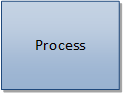 RectangleProcess or activityArrows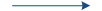 Flow of activityDiamond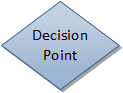 DiamondDecision point, usually indicated by yes/no textOval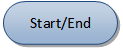 OvalStart or end of a processERM.020 – Electronic Records Maintenance & Use ERM.020 – Electronic Records Maintenance & Use ERM.020 – Electronic Records Maintenance & Use ERM.020 – Electronic Records Maintenance & Use ERM.020 – Electronic Records Maintenance & Use ERM.020 – Electronic Records Maintenance & Use ERM.020 – Electronic Records Maintenance & Use ERM.020 – Electronic Records Maintenance & Use ERM.020 – Electronic Records Maintenance & Use ERM.020 – Electronic Records Maintenance & Use ERM.020 – Electronic Records Maintenance & Use Typical Flow of EventsTypical Flow of EventsTypical Flow of EventsTypical Flow of EventsTypical Flow of EventsTypical Flow of EventsTypical Flow of EventsTypical Flow of EventsTypical Flow of EventsTypical Flow of EventsTypical Flow of EventsERM EventERM EventERM EventERM EventERM EventInput(s)Input(s)Input(s)Output(s) / Outcome(s)Output(s) / Outcome(s)ERM.020.L1.01. Determine appropriate user access level to electronic recordsERM.020.L1.01. Determine appropriate user access level to electronic recordsERM.020.L1.01. Determine appropriate user access level to electronic recordsERM.020.L1.01. Determine appropriate user access level to electronic recordsERM.020.L1.01. Determine appropriate user access level to electronic recordsERM.020.L1.01. Determine appropriate user access level to electronic recordsERM.020.L1.01. Determine appropriate user access level to electronic recordsERM.020.L1.01. Determine appropriate user access level to electronic recordsERM.020.L1.01. Determine appropriate user access level to electronic recordsERM.020.L1.01. Determine appropriate user access level to electronic recordsERM.020.L1.01. Determine appropriate user access level to electronic records1Determine the content of electronic records.(ERM.020.010 – Access Level Management)Determine the content of electronic records.(ERM.020.010 – Access Level Management)Determine the content of electronic records.(ERM.020.010 – Access Level Management)Determine the content of electronic records.(ERM.020.010 – Access Level Management)Determine the content of electronic records.(ERM.020.010 – Access Level Management)Electronic recordsComputer softwareElectronic recordsComputer softwareElectronic recordsComputer softwareContent of electronic records determinedContent of electronic records determined2Identify agency personnel that need access to electronic records.(ERM.020.010 – Access Level Management)Identify agency personnel that need access to electronic records.(ERM.020.010 – Access Level Management)Identify agency personnel that need access to electronic records.(ERM.020.010 – Access Level Management)Identify agency personnel that need access to electronic records.(ERM.020.010 – Access Level Management)Identify agency personnel that need access to electronic records.(ERM.020.010 – Access Level Management)Content of electronic recordsList of agency personnelList of business functionsContent of electronic recordsList of agency personnelList of business functionsContent of electronic recordsList of agency personnelList of business functionsList of agency personnel is identifiedList of agency personnel is identified3Choose the appropriate access level for agency personnel to electronic media records.(ERM.020.010 – Access Level Management)Choose the appropriate access level for agency personnel to electronic media records.(ERM.020.010 – Access Level Management)Choose the appropriate access level for agency personnel to electronic media records.(ERM.020.010 – Access Level Management)Choose the appropriate access level for agency personnel to electronic media records.(ERM.020.010 – Access Level Management)Choose the appropriate access level for agency personnel to electronic media records.(ERM.020.010 – Access Level Management)Identified agency personnelList of access levelsIdentified agency personnelList of access levelsIdentified agency personnelList of access levelsLevel of access chosenLevel of access chosen4Assign appropriate access level to electronic records.(ERM.020.010 – Access Level Management)Assign appropriate access level to electronic records.(ERM.020.010 – Access Level Management)Assign appropriate access level to electronic records.(ERM.020.010 – Access Level Management)Assign appropriate access level to electronic records.(ERM.020.010 – Access Level Management)Assign appropriate access level to electronic records.(ERM.020.010 – Access Level Management)Agency systemsElectronic recordsList of agency personnelChosen access levelAgency systemsElectronic recordsList of agency personnelChosen access levelAgency systemsElectronic recordsList of agency personnelChosen access levelElectronic records have appropriate access level assignedElectronic records have appropriate access level assigned5Continually review user access levels to electronic records and alter as appropriate.(ERM.020.010 – Access Level Management)Continually review user access levels to electronic records and alter as appropriate.(ERM.020.010 – Access Level Management)Continually review user access levels to electronic records and alter as appropriate.(ERM.020.010 – Access Level Management)Continually review user access levels to electronic records and alter as appropriate.(ERM.020.010 – Access Level Management)Continually review user access levels to electronic records and alter as appropriate.(ERM.020.010 – Access Level Management)Agency systemsAccess listList of personnelAgency systemsAccess listList of personnelAgency systemsAccess listList of personnelIdentified changes to make to access listAccess list is alteredChanges to electronic records are savedIdentified changes to make to access listAccess list is alteredChanges to electronic records are savedERM.020 – Electronic records Maintenance & UseERM.020 – Electronic records Maintenance & UseERM.020 – Electronic records Maintenance & UseERM.020 – Electronic records Maintenance & UseTypical Flow of EventsTypical Flow of EventsTypical Flow of EventsTypical Flow of EventsERM EventInput(s)Output(s) / Outcome(s)ERM.020.L1.02. Manage the metadata of an electronic record throughout the lifecycleERM.020.L1.02. Manage the metadata of an electronic record throughout the lifecycleERM.020.L1.02. Manage the metadata of an electronic record throughout the lifecycleERM.020.L1.02. Manage the metadata of an electronic record throughout the lifecycle6Ensure initial attribution of metadata at creation or capture of a record (ERM.020.030 – Records Maintenance)Agency systemsElectronic recordCapture metadata7Ensure metadata accumulates over time and is managed appropriately(ERM.020.030 – Records Maintenance)Agency systemsMetadataMetadata documenting provenance captured in agency systems 8Ensure metadata aligns with the metadata schema in place for the records(ERM.020.030 – Records Maintenance)MetadataMetadata schemaMetadata captured in agency systems ERM.020 – Electronic Records Maintenance & UseERM.020 – Electronic Records Maintenance & UseERM.020 – Electronic Records Maintenance & UseERM.020 – Electronic Records Maintenance & UseTypical Flow of EventsTypical Flow of EventsTypical Flow of EventsTypical Flow of EventsERM EventInput(s)Output(s) / Outcome(s)ERM.020.L1.03. Ensure audit trail of an electronic record is available to see what changes have been made to the content, metadata, or access level of an electronic record and by whomERM.020.L1.03. Ensure audit trail of an electronic record is available to see what changes have been made to the content, metadata, or access level of an electronic record and by whomERM.020.L1.03. Ensure audit trail of an electronic record is available to see what changes have been made to the content, metadata, or access level of an electronic record and by whomERM.020.L1.03. Ensure audit trail of an electronic record is available to see what changes have been made to the content, metadata, or access level of an electronic record and by whom9Search for electronic media records in agency systems.(ERM.020.030 – Records Maintenance)Agency systemsIdentified electronic records10Retrieve audit trail of identified electronic records.(ERM.020.030 – Records Maintenance)Agency systemsIdentified electronic recordsAudit trail of electronic records11Identify entries in audit trail to investigate further.(ERM.020.030 – Records Maintenance)Agency systemsAudit trail of electronic recordsEntries in audit trail12Contact individual who made changes to the identified electronic records.(ERM.020.030 – Records Maintenance)Individual who altered electronic recordsReason for altering electronic recordsERM.020 – Electronic Records Maintenance & UseERM.020 – Electronic Records Maintenance & UseERM.020 – Electronic Records Maintenance & UseERM.020 – Electronic Records Maintenance & UseTypical Flow of EventsTypical Flow of EventsTypical Flow of EventsTypical Flow of EventsERM EventInput(s)Output(s) / Outcome(s)ERM.020.L1.04. Place hold on electronic records identified by scope determinationERM.020.L1.04. Place hold on electronic records identified by scope determinationERM.020.L1.04. Place hold on electronic records identified by scope determinationERM.020.L1.04. Place hold on electronic records identified by scope determination13Validate search terms and parameters for identifying electronic records to place on hold.(ERM.020.030 – Litigation Hold)Litigation hold scope (dates, custodians, and subject/keywords)	Identified search terms and parameters14Search for electronic records in agency systems responsive to the litigation hold.(ERM.020.030 – Litigation Hold)Search terms and parametersAgency systemsList of electronic records from executed search15Identify electronic records that meet scope of litigation hold.(ERM.020.030 – Litigation Hold)Search terms and parametersAgency systemsElectronic records are identified to put on hold16Place identified electronic records on hold in agency systems.(ERM.020.030 – Litigation Hold)Identified electronic recordsAgency systemsIdentified electronic records are placed on holdERM.020 – Electronic Records Maintenance & UseERM.020 – Electronic Records Maintenance & UseERM.020 – Electronic Records Maintenance & UseERM.020 – Electronic Records Maintenance & UseTypical Flow of EventsTypical Flow of EventsTypical Flow of EventsTypical Flow of EventsERM EventInput(s)Output(s) / Outcome(s)ERM.020.L1.05. Lift hold on electronic records identified by scope determinationERM.020.L1.05. Lift hold on electronic records identified by scope determinationERM.020.L1.05. Lift hold on electronic records identified by scope determinationERM.020.L1.05. Lift hold on electronic records identified by scope determination17Receive notification of litigation hold lift.
(ERM.020.030 – Litigation Hold)Notice of litigation hold liftRecords to have hold lifted18Search for identified records placed on hold. (ERM.020.030 – Litigation Hold)Search terms and parametersAgency systemsRecords with litigation hold19Lift the hold on identified records in agency systems (ERM.020.030 – Litigation Hold)Identified litigation hold records Agency systemsIdentified records have hold liftedERM.020 – Electronic Records Maintenance & UseERM.020 – Electronic Records Maintenance & UseERM.020 – Electronic Records Maintenance & UseERM.020 – Electronic Records Maintenance & UseTypical Flow of EventsTypical Flow of EventsTypical Flow of EventsTypical Flow of EventsERM EventInput(s)Output(s) / Outcome(s)ERM.020.L1.06. Identify electronic records and respond to satisfy an information requestERM.020.L1.06. Identify electronic records and respond to satisfy an information requestERM.020.L1.06. Identify electronic records and respond to satisfy an information requestERM.020.L1.06. Identify electronic records and respond to satisfy an information request17Review information request.(ERM.020.040 - Information Request)Information requestAppropriate staff identified18Validate search terms and parameters for identifying electronic records and search for responsive records.(ERM.020.040 - Information Request)Search terms and parametersIdentified responsive records19Prepare responsive records (e.g. export, review, and redact).(ERM.020.040 - Information Request)Identified responsive recordsResponsive records prepared20Agency responds to information request.(ERM.020.040 - Information Request)Redacted (if applicable) results of searchContact initial requestorERM.020 – Electronic Records Maintenance & UseERM.020 – Electronic Records Maintenance & UseERM.020 – Electronic Records Maintenance & UseERM.020 – Electronic Records Maintenance & UseTypical Flow of EventsTypical Flow of EventsTypical Flow of EventsTypical Flow of EventsERM EventInput(s)Output(s) / Outcome(s)ERM.020.L1.07. Export electronic records from legacy system for migrationERM.020.L1.07. Export electronic records from legacy system for migrationERM.020.L1.07. Export electronic records from legacy system for migrationERM.020.L1.07. Export electronic records from legacy system for migration21Select electronic records with associated metadata for export from legacy records system.(ERM.020.040 - Information Request)Legacy systemIdentified records for exportAssociated metadataRecord objects selected for export22Select appropriate export format from the legacy records system.(ERM.020.040 - Information Request)Legacy systemFormat export optionsRecord objects selected for exportExport format selected23Identify export location of electronic records.(ERM.020.040 - Information Request)Legacy systemPossible export locationsExport location identified24Export executed.(ERM.020.040 - Information Request)Legacy systemSelected export formatIdentified export locationRecord export complete25Perform technical analysis to ensure all electronic records, including associated metadata, was exported successfully Exported records and associated metadataReport of technical analysisERM.020 – Electronic Records Maintenance & UseERM.020 – Electronic Records Maintenance & UseERM.020 – Electronic Records Maintenance & UseERM.020 – Electronic Records Maintenance & UseTypical Flow of EventsTypical Flow of EventsTypical Flow of EventsTypical Flow of EventsERM EventInput(s)Output(s) / Outcome(s)ERM.020.L2.01. Convert electronic records into acceptable formats to protect from technological obsolescenceERM.020.L2.01. Convert electronic records into acceptable formats to protect from technological obsolescenceERM.020.L2.01. Convert electronic records into acceptable formats to protect from technological obsolescenceERM.020.L2.01. Convert electronic records into acceptable formats to protect from technological obsolescence1Assess the formats of electronic records for risks of technological obsolescence. (ERM.020.040 - Information Request)Legacy systemApproved records scheduleIdentified records at risk needed for continued businessList of formats at risk of technological obsolescence2Convert electronic records into acceptable formats until their authorized disposition date. (ERM.020.040 - Information Request)Identified records needed for continued businessAcceptable formatsAgency systemsRecords converted to acceptable formats3Perform technical analysis to ensure all information, including associated metadata, was migrated or converted correctly. (ERM.020.040 - Information Request)Converted records and associated metadataReport of technical analysis